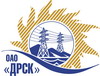 Открытое Акционерное Общество«Дальневосточная распределительная сетевая  компания»ПРОТОКОЛрассмотрения заявокПРЕДМЕТ ЗАКУПКИ:Закрытый запрос предложений  Монтаж систем безопасности на объектах энергосистемы для филиала "АЭС" - Центральная база СП "ЦЭС" и Центральная база СП "СЭС", СП "ВЭС"»Закупка проводится согласно ГКПЗ 2014г. раздела  2.2.1 «Услуги ТПиР»  № 2661  на основании указания ОАО «ДРСК» от  15.08.014 г. № 202.Планируемая стоимость закупки в соответствии с ГКПЗ: 2 246 333,00 руб. без учета НДС. Форма голосования членов Закупочной комиссии: очно-заочная.ПРИСУТСТВОВАЛИ: 5 членов постоянно действующей Закупочной комиссии 2-го уровня.ВОПРОСЫ, ВЫНОСИМЫЕ НА РАССМОТРЕНИЕ ЗАКУПОЧНОЙ КОМИССИИ: О признании предложения соответствующим условиям закупкиО предварительной ранжировке предложенийО проведении переторжкиВОПРОС 1 «О признании предложений соответствующими условиям закупки»ОТМЕТИЛИ:Предложения ООО «Системы безопасности» г. Благовещенск, ул. Островского, 6, ООО «ПОРТАЛ-СБ» г. Благовещенск, ул. Чехова, 39,19  признаются удовлетворяющим по существу условиям закупки. Предлагается принять данные предложения к дальнейшему рассмотрению.ВОПРОС 2 «О предварительной ранжировке предложений»ОТМЕТИЛИ:В соответствии с требованиями и условиями, предусмотренными извещением о закупке и Закупочной документацией, предлагается предварительно ранжировать предложения следующим образом:ВОПРОС 3  «О проведении переторжки»ОТМЕТИЛИ:Учитывая результаты экспертизы предложений Участников закупки, Закупочная комиссия полагает целесообразным проведение переторжки. РЕШИЛИ:Признать предложения ООО «Системы безопасности» г. Благовещенск, ул. Островского, 6, ООО «ПОРТАЛ-СБ» г. Благовещенск, ул. Чехова, 39,19 соответствующими условиям закупки.Утвердить предварительную ранжировку предложений Участников:1 место: ООО «ПОРТАЛ-СБ» г. Благовещенск, ул. Чехова, 39,192 место: ОО «Системы безопасности» г. Благовещенск, ул. Островского, 6Провести переторжку.Пригласить к участию в переторжке участников ООО «Системы безопасности» г. Благовещенск, ул. Островского, 6, ООО «ПОРТАЛ-СБ» г. Благовещенск, ул. Чехова, 39,19Определить форму переторжки: заочная.Назначить переторжку на 19.09.2014 в 10:00 час. (благовещенского времени).Место проведения переторжки: ОАО «ДРСК» Благовещенск ул. Шевченко 28 каб. 244Техническому секретарю Закупочной комиссии уведомить участников, приглашенных к участию в переторжке о принятом комиссией решении.№ 531/УТПиР-Р               город  Благовещенск«17» сентября 2014Наименование участниковцена  руб. без НДСМесто в предварительной ранжировкеНеценовая предпочтительность (в баллах на балльной шкалеот 3до 5)ООО «ПОРТАЛ-СБ»г. Благовещенск, ул. Чехова, 39,192 183 069,81  13,00ООО «Системы безопасности»г. Благовещенск, ул. Островского, 62 235 755,37  23,00Ответственный секретарь Закупочной комиссии 2 уровня ОАО «ДРСК»____________________О.А. МоторинаТехнический секретарь Закупочной комиссии 2 уровня ОАО «ДРСК»____________________Е.Ю. Коврижкина